Методика определения актуального психологического состояния личности. (Проективный тест)
Выберите изображение, которое вам нравится больше всего и по цвету, и по форме. 
Итак, судя по всему ты...

1. Беззаботный, игривый, неунывающий. Жизнь для вас – свобода и спонтанность, стараетесь насладиться каждым моментом. Ваш девиз: «Мы живем всего лишь раз!». Открыты новым впечатлениям, любознательны и любите перемены. Нет ничего хуже, чем ощущать себя связанным, ограниченным обстоятельствами. Вы исследуете все грани вашего окружения и всегда рады сюрпризам.

2. Независимый, чуждый условностям, непосредственный.
Вы всегда идете своей дорогой, не признаете сдерживающих факторов, которые мешают выбрать свой курс. У вас есть артистические способности, которые вы проявляете в работе или в свободное время. Вы жаждете свободы на столько, что поступаете совершенно другим образом, чем от вас ожидали. Вы никогда не будете бездумно перенимать то, что сейчас «в моде». Вы живете в соответствии со своими представлениями и убеждениями о жизни, даже если это значит плыть против течения.

3. Склонный к самоанализу и размышлениям, чувствительный, чаще чем большинство людей погружены в мысли о себе и мире вокруг вас. Вы не переносите поверхностность. Предпочтете побыть наедине с самим собой, нежели терпеть пустую болтовню. Но ваши отношения с друзьями очень насыщенные, что и дает вам внутренние спокойствие и чувство гармонии, так необходимые для хорошего самочувствия. Вас не тяготит длительное уединение: вы редко скучаете.

4. Жизненный, уравновешенный, гармоничный. 
Цените естественность и простоту. Людям с вами комфортно, потому что вы крепко стоите на земле и на вас можно положиться. Тем, кто вам дорог вы даете чувство защищенности, но в то же время не давите на них. Вас видят как человека мягкого и сердечного. Вы не по душе ни кич, ни банальность. Скептично относитесь к прихотям моды. Одежду вы предпочитаете практичную и ненавязчиво элегантную.

5. Прагматичный профессионал, уверенный в своих силах. 
Вы держите жизнь под контролем и не полагаетесь на удачу – только на свои действия. Вы решаете проблемы простыми способами, без лишних сложностей. Вы реалистично смотрите на жизнь и повседневные заботы, принимаетесь за них решительно. Вам доверяют на работе, возлагая ответственную часть, так как вы надежны. Ваша сила духа ощущается окружающими. Вы не чувствуете удовлетворение, пока не доведете до конца начатое

6. Миролюбивый, рассудительный, не агрессивный. Вы легки в общении, но в то же время очень осторожны. Вы без труда заводите друзей, но в то же время любите уединение и независимость. Время от времени вам необходимо отдохнуть от всего на свете и побыть наедине с самим собой, чтобы поразмыслить над смыслом жизни и насладиться уединением. Вам необходимо пространство, поэтому вы порой скрываетесь в милых вам местах. Но все же, вы не одиночка. Вы в гармонии с самим собой и окружающим вас миром, цените то, что предлагает вам жизнь.

7. Уверенный в своих силах аналитик, на которого можно положиться. Молниеносная чувствительность помогает распознать то, что представляет собой настоящую ценность. Вы постепенно окружаете себя настоящими жемчужинами, которые были выпущены из поля зрения тех, кто не так проницателен. Культура играет особую роль в вашей жизни. У вас есть свой собственный стиль – эксклюзивный и элегантный, свободный от ширпотребной моды. Идеал, на основе которого вы строите свою жизнь, во многом обусловлен удовольствием, которое она приносит.
8. Романтичный, мечтательный, эмоциональный. Вы очень чувствительная натура. Вы отказываетесь смотреть на вещи с рациональной точки зрения. Вам важно то, что говорят чувства. Для вас важно иметь мечты. Вам не интересны люди, которые отрицают романтизм и основываются только на разуме. Вы не принимаете ничего, что может ограничить разнообразие ваших эмоций и чувств.
9. Динамичный, активный, экстраверт. Склонны принимать риски и связывать себя некоторыми сильными обязательствами в обмен на интересную и разнообразную работу. Рутина вас парализует.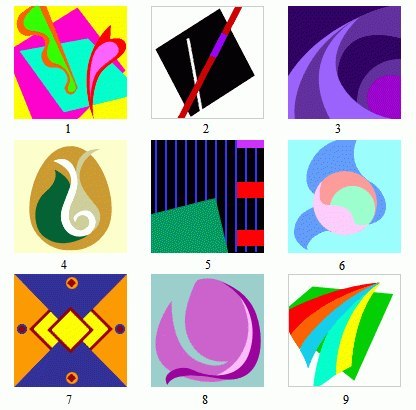 